   Smer: Farmaceutski tehničar   I I I I godina 	   Udžbenik: Farmakognozija  za 3. i  4. razred medicinske škole                 Autori: Rade Ivanić i Ljiljane Vićentijević   PITANJA:                            	ISPITNA PITANJA ZA UČENIKE NA PREKVALIFIKACIJI                                                         -smer farmaceutski tehničar-1.Saponozidi-fizičke i hemijske osobine,svojstva i upotreba2.Koren jagorčevine-latinski naziv biljke,opis,sastav i upotreba3.Koren sapunjače- latinski naziv biljke,opis,sastav i upotreba4.Slatki koren (sladić) - latinski naziv biljke,opis,sastav i upotreba5.Opšte o taninima,vrste tanina,osobine i upotreba6.Kora hrasta- latinski naziv biljke,opis,sastav i upotreba7.Plod borovnice- latinski naziv biljke,opis,sastav i upotreba8.Orahov list- latinski naziv biljke,opis,sastav i upotreba9.Etarska ulja-definicija,svojstva,rasprostranjenost,dobijanje i upotreba10.Koren i rizom odoljena- latinski naziv biljke,opis,sastav i upotreba11.List,herba i etarsko ulje pitome nane12.List matičnjaka- latinski naziv biljke,opis,sastav i upotreba13.Hajdučka trava- latinski naziv biljke,opis,sastav i upotreba14.Morač- latinski naziv biljke,opis,sastav i upotreba15.List žalfije- latinski naziv biljke,opis,sastav i upotreba16.Kamilica- latinski naziv biljke,opis,sastav i upotreba17.Smole i balzami19.Seme i ulje ricinusa20.Koren belog sleza- latinski naziv biljke,opis,sastav i upotreba                              ISPITNA PITANJA ZA UČENIKE NA PREKVALIFIKACIJI                                          -smer farmaceutski tehničar-1.Identifikacija biljnih droga u čajnim mešavinama2.Određivanje stepena usitnjenosti3.Određivanje vlage (gubitka sušenjem)4.Prepoznavanje lekovitog bilja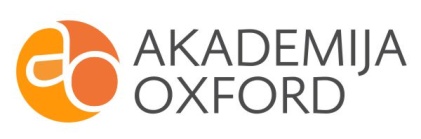 